 BaCuLit: Vermittlung bildungssprachlicher Lese- und Schreibkompetenzen im Fachunterricht. Ein Handbuch für Sekundarstufen und berufliche Bildung.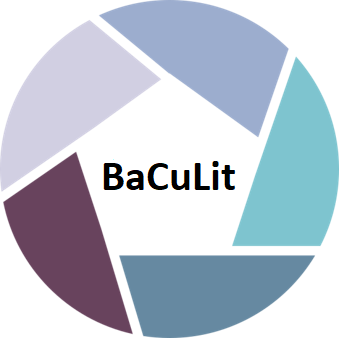 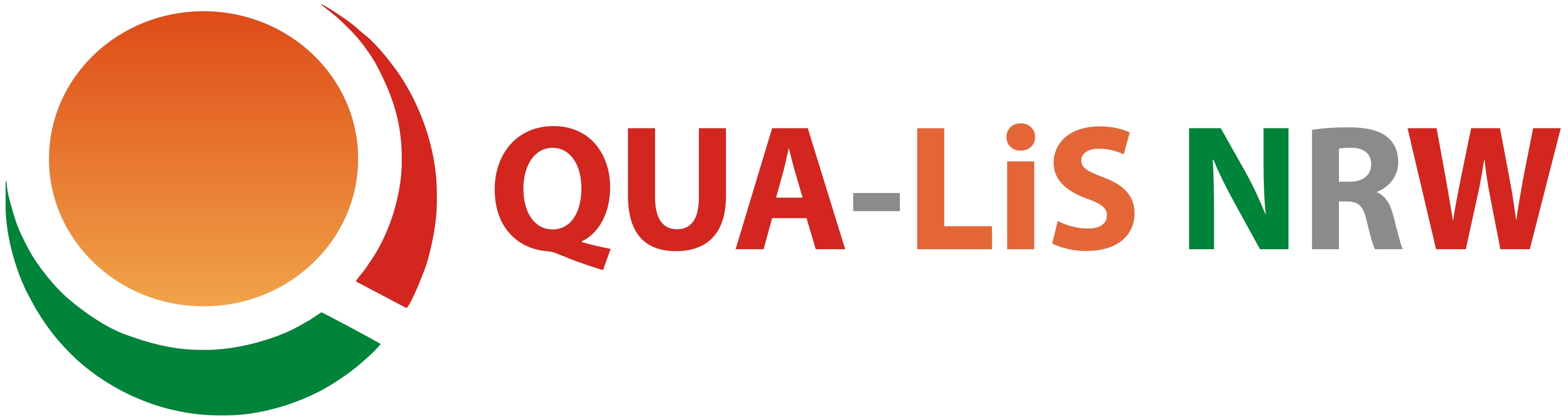 EVALUATIONSFRAGEBOGEN (für jeden BaCuLit-workshop)MODUL: 1. Welche Erwartungen hatten Sie an diesen Workshop?__________________________________________________________________________

__________________________________________________________________________

__________________________________________________________________________

__________________________________________________________________________

__________________________________________________________________________

__________________________________________________________________________2. Kennzeichnen Sie in der folgenden Skala Ihre allgemeine Zufriedenheit mit diesem Workshop:Vollkommen unzufrieden	(1)	(2)	(3)	(4)	(5)	Vollkommen zufrieden3. Bitte beurteilen Sie die folgenden Aspekte des Workshops:A = ausgezeichnet / sehr bedeutendB = gut / bedeutendC = zufriedenstellendD = nicht zufriedenstellend / wenig bedeutendNehmen Sie nun bitte in Ihren eigenen Worten zu folgenden Fragen Stellung: Was gefiel Ihnen bis jetzt im Workshop (im BaCuLit-Kurs)?b) Welche Probleme haben Sie in diesem Workshop oder bei der Vorbereitung / den Hausaufgaben gehabt oder wahrgenommen?c) Welche Verbesserungen würden Sie für zukünftige Workshops (und deren Vorbereitung bzw. Nachbereitung) vorschlagen?Vielen Dank für Ihre Teilnahme an der Befragung!ABCDZiele und Inhalte der ModuleWie beurteilen Sie……die Bedeutsamkeit der Ziele?Ziele und Inhalte der ModuleWie beurteilen Sie……die Bedeutsamkeit der Inhalte?Ziele und Inhalte der ModuleWie beurteilen Sie……den Beitrag dieses Trainings zu Ihrer beruflichen Entwicklung?Methoden und BeteiligungWie beurteilen Sie……die Arbeitsmethoden und Lernstrategien, die in diesem Workshop angewendet werden? Methoden und BeteiligungWie beurteilen Sie……die Bedingungen, die für Ihre aktive Beteiligung und Selbstreflektion während des Workshops geschaffen wurden?Allgemeine Bedingungen (Dauer, Material, Arbeitsmittel)Wie beurteilen Sie……die im Workshop geschaffenen Möglichkeiten, Ihre Erfahrungen mit anderen Lehrerinnen und Lehrern auszutauschen? Allgemeine Bedingungen (Dauer, Material, Arbeitsmittel)Wie beurteilen Sie……die Art der Beurteilungen und Einschätzungen, die im Kurs angewendet wurden?Allgemeine Bedingungen (Dauer, Material, Arbeitsmittel)Wie beurteilen Sie……die Länge des Kurses?Allgemeine Bedingungen (Dauer, Material, Arbeitsmittel)Wie beurteilen Sie……die Brauchbarkeit der Materialien, Hilfs- und Arbeitsmittel, die für diese berufliche Fortbildung zur Verfügung gestellt wurden?Allgemeine Bedingungen (Dauer, Material, Arbeitsmittel)Wie beurteilen Sie……die Zweckdienlichkeit der Werkzeuge und Methoden, die in diesem Training zur Verbesserung Ihres Unterrichts vorgeschlagen wurden?